ΕΝΤΥΠΟ ΙΙΙ_2ΛογότυπαΠαρακάτω επισυνάπτονται τα λογότυπα και η ενδεδειγμένη σειρά με την οποία θα πρέπει να απεικονίζονται στις περιπτώσεις που αναφέρονται στο Άρθρο 22 της Υ.Α. 1337/04-05-2022 (Β΄2310) (ιστοσελίδα, προωθητικό υλικό, τηλεοπτικά μηνύματα)Γενικά ο κανόνας που πρέπει να τηρείται στη χρήση των λογοτύπων είναι ότι αν απεικονίζονται άλλοι λογότυποι εκτός από το έμβλημα της Ένωσης, το έμβλημα της Ένωσης να έχει τουλάχιστον το ίδιο μέγεθος, μετρούμενο σε ύψος ή πλάτος, με τον μεγαλύτερο των άλλων λογοτύπων. 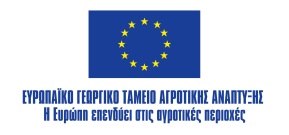 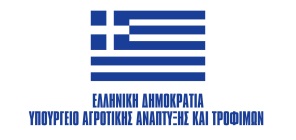 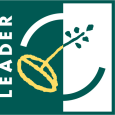 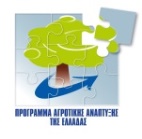 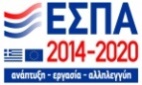 